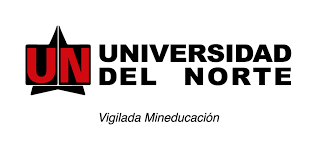 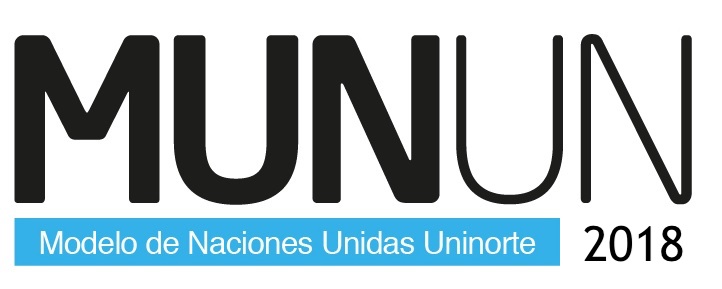 GUÍA PARA LA ELABORACIÓN DE PROYECTO DE RESOLUCIONLas  resoluciones  tienen  un  formato  común  que  debe  ser  respetado.  Cada proyecto de resolución consta de tres partes:      1.  Encabezado2.  Párrafos del preámbulo3.  Párrafos operativosPautas Generales     Bajo  los  datos  del  encabezado  y  subrayado  va  el  título  "Proyecto  de Resolución".     El resto de la resolución está conformada por párrafos.     Para fines de control, todos los documentos al ser aprobados reciben un nombre  y  un  número.Este   es   otorgado   por   la   Presidencia   y   sirve   para validar   que   dicho   documento   ha cumplido  todas  las  especificaciones necesarias. Ej.: Proyecto de Resolución A.1Las CLÁUSULAS definen una cierta actitud o postura de las Naciones Unidas. Existen   cláusulas preambulatorias  y  operativas.  Empiezan  siempre  con  un verbo,  un  adjetivo  o  un  adverbio.  Para identificarlas  en  el  documento,  estas palabras deben de ser subrayadas o escritas en itálicas.Las   resoluciones   que   se   transforman   en   Declaraciones,   Convenciones, Tratados,   Reglamentos, etc.   Hacen   uso   de   los   llamados  ARTÍCULOS   para  agrupar   con   orden   las   disposiciones relacionadas  con  un  mismo  tema.  Estos apartados  se  titulan  con  la  palabra  "Artículo"  seguida del  número correspondiente. Los artículos a su vez, Ejemplo:Los  INCISOS  son    separaciones    de    las    cláusulas    o    artículos    que    sirven    para  detallar especificaciones o enumerar opciones. Van precedidos por un número (arábigo   o   romano)   y   un punto   cuando   cada   inciso   es   relativamente  independiente  de  otro.  Cuando  se  está  enumerando aspectos de un mismo tipo los incisos van con una letra y un paréntesis final; y todos terminan en coma o punto  y  coma  con  excepción  del  último,  que  termina  en  punto.  Hay  que  tener en  cuenta  que cada  instancia  (es  decir,  cada  nivel  de  inciso)  debe  ser clasificada de diferente manera.Todos los párrafos van escritos a espacio simple y a doble espacio entre párrafo y párrafo.Todos los párrafos que tengan la forma de cláusula terminan en coma cuando se  trata  de  cláusulas preambulatorias,  o  punto  y  coma  cuando  las  cláusulas son operativas. La única excepción a esta regla es la última cláusula  preambulatoria  antes  de  comenzar  con  los  párrafos  operativos.  Esta cláusula es la única que puede terminar en dos puntos.Tal como se ha indicado, las cláusulas comienzan con una forma verbal, un adverbio o un adjetivo. Esta palabra va siempre subrayada. Los artículos terminan en punto y aparte.Se deberá adjuntar a la resolución presentada a la Mesa de Aprobación, una o varias  hojas  con  las firmas  de  los  embajadores  de  los  países  que  avalan  la resolución, con su nombre completo y el de su país en letra clara de imprenta. El aval del país cuyo embajador no figure en la lista de firmas no tundra validez.Las resoluciones se escriben únicamente de un lado de la hoja de papel.1. EncabezadoEn el encabezado deberá figurar el órgano correspondiente, el tema a tratar y los avales, en ese orden. a) El órgano será, "Asamblea General", "Consejo Económico y Social" o "Consejo deSeguridad". Se indica como "órgano".b) Los temas están formalmente indicados como "Tema" o "Tópico".c)  Los  avales  están  formalmente  indicados  por  los  títulos  "Avalado  por"  o "Suscrito por".   Enseguida,   se   enumeran   todos   los   países   que   avalan   el proyecto,   numerados, separados   por   un   punto   y   coma   (;),   en   castellano   (o inglés si es la lengua oficial del órgano dentro del modelo) y en el orden en que se desee. Si bien no es necesario colocar el nombre oficial completo (basta el nombre tal cual figura en el cartel o en cualquier lista editada por las Naciones Unidas).2. Párrafos del preámbuloEl   propósito   del   párrafo   de   preámbulo   es   citar   los   antecedentes   históricos   o establecer   la situación   actual   del   tópico   a   tratar,   así   como   también   justificar   la  acción   posterior.   La importancia  de  este  preámbulo  depende  de  lo  que  esté bajo  consideración,  pues  en  algunos temas  es  sólo  una  formalidad.  Los párrafos  preambulatorios  son  siempre  cláusulas  y  comienzan siempre  con gerundio.Algunas cláusulas preambulatorias son las siguientes:Además lamentando Además recordando Advirtiendo además Advirtiendo con aprobación Advirtiendo con pesar Advirtiendo con preocupaciónAdvirtiendo consatisfacción Afirmando Alarmados por Buscando Preocupados Conscientes de ConsiderandoConsiderando tambiénProfundamente convencidosContemplando que Convencidos Creyendo plenamente Creyendo queDando la bienvenida Dándonos cuenta que Declarando DesaprobandoDeseando DestacandoEnfatizandoEsperandoExpresando su aprecioGuiados por Habiendo adoptado Habiendo considerado Habiendo estudiadoHabiendo examinado Habiendo prestado atención Habiendo oídoHabiendo recibidoNotando con profunda preocupaciónNotando con satisfacciónObservandoObservando con aprecio Observando con satisfacción Objetando Perturbados/preocupadosporPlenamente alarmadasPlenamente conscientes deProfundamente conscientes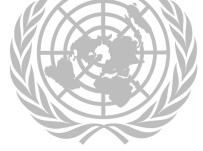 Profundamente molestos Profundamente perturbados Profundamente preocupados ReafirmandoReconociendoRecordandoRecordando también Refiriéndose Teniendo en cuenta Teniendo en menteTomando en cuenta queAl leer la resolución debe dar la sensación de que son las Naciones Unidas (o uno  de  sus  órganos)quien  está  hablando.  Por  lo  tanto,  dependiendo  del órgano, la resolución dirá:"(La Asamblea General está) convencida, considerando, preocupada, etc." "(El Consejo de Seguridad está) convencido, considerando, preocupado, etc."3. Párrafos de carácter operativoLa  solución  en  una  resolución  es  presentada  por  una  secuencia  lógica  de párrafos operativos en progreso. Estos párrafos deben recomendar, establecer, definir, alentar, o pedir ciertas acciones, o bien sentar opiniones favorables y/o desfavorables con respecto a una situación existente.Para organizar las acciones contenidas en una resolución de forma sistemática es conveniente numerar las cláusulas (número seguido de punto) al inicio del párrafo.Las cláusulas operativas comienzan siempre con un verbo en tiempo presente del modo indicativo. Con respecto a la conjugación, se usa el mismo criterio que para las cláusulas preambulatorias: se debe leer "la Asamblea General está", etc. En general, las cláusulas operativas terminan en punto y coma (;).LISTA DE TÉRMINOS CON LOS QUE SE INCIAN LOS PÁRRAFOS OPERATIVOSAcepta Además Invita Además proclama Además recomiendaAdemás recuerdaConfirma Considera DecideInstaDeclaraEnfatiza Recuerda Exhorta Resuelve Expresae afirmaAdemás resuelve Acoge con beneplácito AfirmaAlientaApoya Aprueba Autoriza Celebra CondenaInvita DefineLamenta Declara prudenteLlama Deplora Pide DesignaProclama Designa Reafirma Encomia Recomienda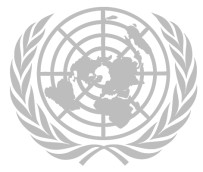 Solemnement Expresa su aprecio SolicitaExpresa su deseoToma en cuenta Expresa su esperanza TransmiteFinalmente condenaUrgeHa resuelto